                             Akademia Pomorska w Słupsku                                    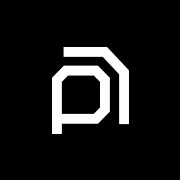 Ogólnopolska, interdyscyplinarna konferencja naukowa „Polska i sąsiedzi na przestrzeni wieków. Ludzie i przyroda"25 września 2021 r.Godzina 9:00 (Link do spotkania dostępny będzie na stronie Akademii Pomorskiej)Oficjalne otwarcie konferencji, powitanie gościGodzina 9:15 wykład inaugurujący konferencjęProf. dr hab. Michał Kuziak z Uniwersytetu Warszawskiego „Katastrofy. Covid 19 i ocieplenie klimatu w laboratorium humanistyki”Godz 10:00 przerwaPANEL I	moderator prof. dr hab. Wojciech Skóra10:10 - Jerzy Brodowski, Akademia Pomorska w Słupsku„Profilaktyka, higiena i zdrowie na polskich transatlantykach w Drugiej Rzeczpospolitej w latach 1930 – 1945”10:25 - Anna Nadrowska, Uniwersytet Gdański „O czym się nie mówi” – choroby psychiczne i weneryczne w życiu Zofii Stryjeńskiej 10:40 - Marek Lichota, Akademia Pomorska w Słupsku„Zdrowie i środowisko w działalności Rady Miasta w Zamościu w czasie okupacji austro-węgierskiej 1916-1918”10:55 - Jolanta Czerwiakowska, Akademia Pomorska w Słupsku„Niemieckie placówki opieki zdrowotnej miasta i ziemi słupskiej do chwili przejęcia przez polską administrację w 1945 r.”11:10 przerwaPANEL II	moderator dr  Joanna Grubicka11:20 - Patryk Toczyński, Akademia Pomorska w Słupsku"Zagrożenia ekologiczne Morza Bałtyckiego - problem bezpieczeństwa międzynarodowego"11:35 - Magdalena Słowik, Uniwersytet Warmińsko-Mazurski w Olsztynie„Innowacje pedagogiczne i projekty - jako formy wsparcia e-edukacji i przeciwdziałanie cyberzagrożeniom - przykłady dobrych praktyk. Wyniki badań własnych”11:50 - Katsiaryna Pakhadzila, Uniwersytet w Białymstoku„Imigranci z krajów Partnerstwa Wschodniego na polskim rynku pracy. Adaptacja i jakość życia w kraju przyjmującym”12:05- Anna Falkowska, Akademia Pedagogiki Specjalnej im. Marii Grzegorzewskiej w Warszawie„Partycypacja mieszkańców Ziemi na rzecz ochrony środowiska i zdrowia pokoleń”12:20- Zofia Magrian, Uniwersytet Gdański„Stygmatyzacja osób chorych psychicznie, rola chorego i medykalizacja społeczeństwa”12:35 PrzerwaPANEL III	moderator dr Justyna Żukowska12:45 - Jacek Adler, Akademia Pomorska w Słupsku„W otoczeniu wikingów. Obraz Skandynawów we wczesnym średniowieczu w aspekcie środowiska wodnego”13:00 Małgorzata Romankiewicz-Częścik, Akademia Pomorska w Słupsku„Wczesnośredniowieczna uprawa zbóż na Pomorzu w świetle badań archeobotanicznych”13:15 - Patrycja Jędrzejewska, Akademia Pomorska w Słupsku „Młodość księcia Warcisława IV. Współrządy z ojcem Bogusławem IV"13:30 - Tomasz Częścik, Akademia Pomorska w Słupsku„Wczesnośredniowieczne skarby srebrne w dorzeczu Wieprzy, Słupi, Łupawy a udział w wymianie dalekosiężnej”13:45 przerwaPANEL IV 	moderator dr hab. Agnieszka Teterycz-Puzio, prof. AP13:55 - Mateusz Szuba, Uniwersytet Gdański „Rozbudowa i zniszczenie grodu w Białogardzie nad Łebą podczas wojen Świętopełka z braćmi Samborem II i Raciborem w I poł. XIII w.” 14:10 - Adrian Talarek, Uniwersytet Humanistyczno-Przyrodniczy im. Jana Długosza w Częstochowie„Działania powstania listopadowego na Białorusi w latach 1830-1831 roku”14:25 - Iwona Kubasik-Rompa, Akademia Pomorska w Słupsku„Collegium Marianum pod patronatem biskupów chełmińskich”14:40 - Halina Ostrowska, Akademia Pomorska w Słupsku„Dziewiętnastowieczny obraz galicyjskiej biedy”14:55 Anna Łozowska-Patynowska, Akademia Pomorska w Słupsku„Natura i „zdrowy duch” – kilka retorycznych przesłanek Kroniki polskiej Mistrza Wincentego”